  2021—2022学年第一学期联片办学期中考试高一年级地理学科试卷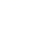 注意事项：
1．答题前填写好自己的姓名、班级、考号等信息;
2．请将答案正确填写在答题卡上;卷I（选择题） 一、 选择题 （本题共计 25小题  ，每题 32分 ，共计50分 ， ） 影片《流浪地球》讲述了太阳即将毁灭，人类面临绝境，开启“流浪地球”计划的故事。计划中地球将流浪2500年，泊入比邻星附近，成为比邻星的行星。读下图，完成下列1~2小题。
  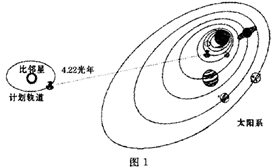 1.影片中将地球推进至木星轨道附近需要穿越的行星轨道是A.水星轨道	B.金星轨道	C.火星轨道	D.土星轨道2.比邻星属于A.河外星系	B.银河系	C.太阳系	D.地月系在地球的演化过程中，生物总是由低级向高级、由简单向复杂进化。据此完成下面3~4小题。  3.下列地球生物进化过程的一般序列，正确的是（  ）A.先有两栖类动物后有鱼类B.先有裸子植物后有蕨类植物C.先有爬行动物后有哺乳动物D.先有被子植物后有裸子植物4.出现人类的地质年代是（  ）A.新生代	B.中生代	C.古生代	D.元古代5.地球处于一个比较安全的宇宙环境是由于 A.地球所处的光照条件一直比较稳定B.八大行星及小行星绕日运动具有共面性，各行其道，互不干扰C.地球与太阳的距离适中，距离保持不变D.地球的体积和质量适中，各点重力均相等6.北京时间2018年1月31日19时48分至23时11分，月球横穿地球的本影区，出现月全食现象（如图甲），图乙为“月全食形成示意图”。据此完成下题。


导致图甲中月食区域依次变化的主要因素是（ ） 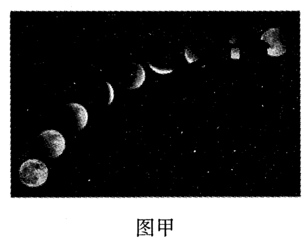 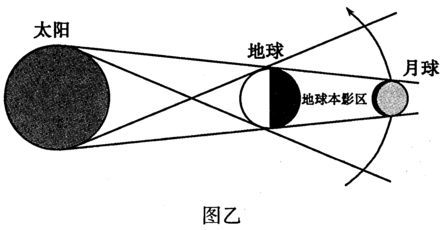 A.地球自转	B.地球公转	C.月球自转	D.月球公转2014年10月28日，出现了11年来最大的太阳黑子，网民称清晰可见。下面图甲为1940年～2000年地磁活动年均值图，图乙为太阳黑子年均数量图，读图回答下列7~9小题。
  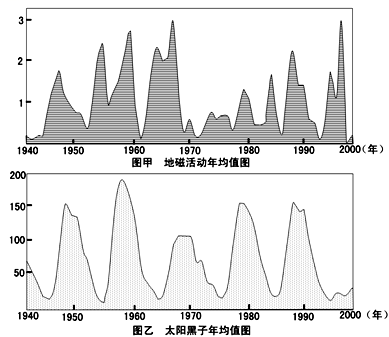 7.图中信息最能直接反映太阳活动对地球的影响是（  ）A.干扰无线电短波通讯	B.在南北级形成极光
C.产生“磁暴”	D.诱发自然灾害8.观测太阳黑子的方法有很多，下面哪种方法最不适合？（  ）A.用熏黑的玻璃片看B.直接通过墨镜看C.通过电焊护目镜看D.用望远镜把太阳投影到投影板看9.下列说法正确的是（  ）A.太阳活动的平均周期10年B.能直接扰乱地磁场的是太阳风C.地球上的地震是由黑子诱发的D.太阳表面黑色的部分是环形山10.太阳辐射对地球的影响主要表现在（  ）
①保持地表温度.为生物提供活动能量   ②促使大气的运动和水循环
③是地壳物质循环的动力   ④塑造了地球表面的基本形态 A.①②	B.③④	C.①③	D.②④读地球内部圈层结构示意图，完成下面11~12小题。
  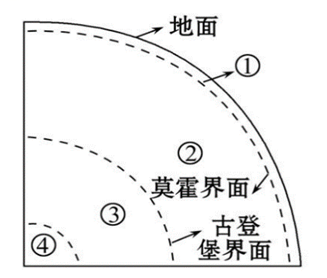 11.从火山口喷发出的岩浆一般来源于（  ）A.①层	B.②层	C.③层	D.④层12.下列有关地球圈层的叙述正确的是（  ）A.①圈层平均厚度陆地大于海洋B.②圈层的横波不能通过C.③圈层属于岩石圈的一部分D.④圈层物质状态可能为液态2018年14日12点45分，位于日本鹿儿岛县垂水市的樱岛火山猛烈喷发，大量岩浆倾泻而出，海拔超过1400米的樱岛山顷刻间被熔岩吞没，现场黑烟滚滚，火光冲天，场面十分壮观。据此完成下列13~15各题。  13.日本位于（  ）A.亚欧板块内部B.亚欧板块和太平洋板块交界处C.印度洋板块和太平洋板块交界处D.印度洋板块和亚欧板块交界处14.吞没樱岛山的物质来自（  ）A.地壳	B.下地幔	C.地核	D.上地幔15.吞没樱岛山的物质冷却凝固后，进行物理加工，就可能成为家庭用品的是（  ）A.橱柜大理石台面	B.玄武岩搓脚石
C.橱柜人造石台面	D.庭院花岗岩石桌读某地剖面示意图，完成下列16~17小题。
  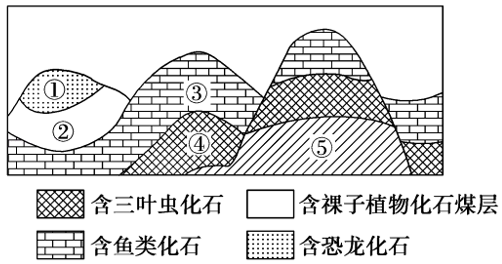 16.图中地层中动物化石经历的演化过程是（ ）A.海生无脊椎动物—爬行动物—脊椎动物B.爬行动物—海生无脊椎动物—脊椎动物C.海生无脊椎动物—脊椎动物—爬行动物D.爬行动物—脊椎动物—海生无脊椎动物17.石炭—二叠纪是地质史上最重要的成煤时期，由此可推知当时的环境特点为（ ）A.干燥，冷热多变	B.全球气候分带明显
C.寒冷，冰雪广布	D.湿润，森林茂密牛轭湖是在平原地区流淌的河流，河曲发育，随着流水对河岸的冲刷与侵蚀，河流愈来愈曲，最后导致河流自然截弯取直，河水由取直部位径直流去，原来弯曲的河道被废弃，形成湖泊，因这种湖泊的形状恰似牛轭，故称之为牛轭湖，其形成过程如下图所示。据此，回答下列18~19小题。
  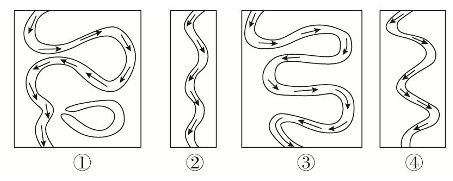 18.牛轭湖形成的过程为（ ）A.③④②①	B.②④③①	C.④②③①	D.①②③④19.下列关于牛轭湖及所在地区的叙述，不正确的是（ ）A.水质较差	B.湖水较浅	C.平原较多	D.流水沉积形成下图为我国某地新月形移动沙丘示意图。读图完成下列20~21小题。
  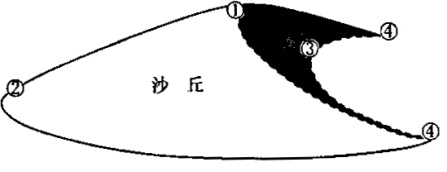 20.有关沙丘的叙述，正确的是（  ）A.①②为背风坡	B.①③位于迎风坡
C.④代表沙丘移动方向	D.②处沙丘堆积为主21.为防止沙丘移动，建设防护林最为理想的地点是（ ）A.①	B.②	C.③	D.④下图是喀斯特地貌示意图，读图完成下面22~23小题。
  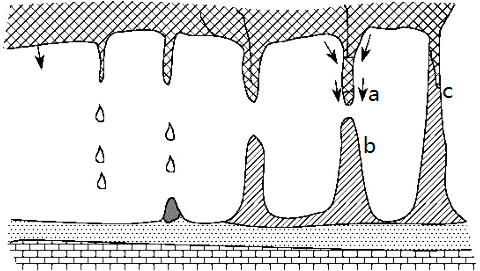 22.喀斯特地貌发育的最基本条件是（ ）A.岩石具有可溶性	B.岩石中含有化石
C.岩石具有层理构造	D.岩石有风化裂隙 23.图中a、b、c地貌的形成原因是（ ）A.流水侵蚀作用	B.化学沉积作用	C.化学溶蚀作用	D.风力侵蚀作用下图为某海岸地貌示意图。据此完成下列24~25小题。
  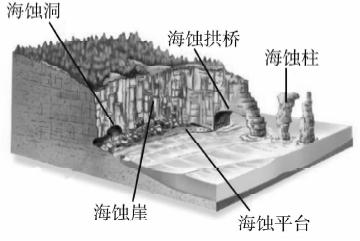 24.图示海岸地貌中，最早形成的是（ ）A.海蚀柱	B.海蚀崖	C.海蚀拱桥	D.海蚀平台25.图中海蚀拱桥最终会坍塌，主要是由于（ ）A.岩石硬度小	B.冰川侵蚀强
C.受台风影响	D.不断被海浪侵蚀
卷II（非选择题） 二、 填空题 （本题共计4小题 ，26小题每空1分，27~29小题每空2分，共计50分  ） 26.(8分)如图为“太阳外部结构示意图”。读图回答下列问题。  （1）太阳辐射能来源于太阳内部的________反应产生的能量，它为地球提供________，促进生物生长、为大气运动和________循环提供动力。（2）太阳大气层A层是________层，该层太阳活动类型主要是________，其数量变化周期大约为________。（3）出现在太阳大气层B层的太阳活动有________和________。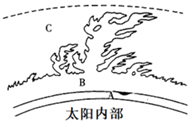 27.(10分)阅读图文材料，回答下列问题。
材料一：据国家地震台网测定，北京时间2015年11月23日5时2分，在青海省海北藏族自治州（38.0°N，100.4°E）发生里氏5.2级地震，震源深度约10km。
材料二：图甲为我国大陆部分地壳等厚度线图，图乙为地震波在地球内部传播速度图，图丙为地球内部圈层示意图。
  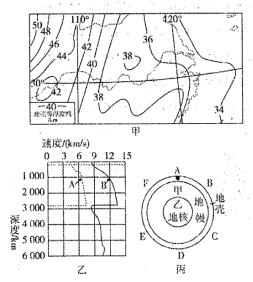 （1）为探测莫霍界面的情况，在海北藏族自治州和上海同时进行了地震波测定，与海北藏族自治州相比，上海从莫霍界面传至地表用时较________，原因是_____________________________。（2）掌握地震发生规律可有效减少危害，了解青海省地球各圈层组成物质和结构特征，目前主要的研究依据是________。（3）指出该区域地壳厚度大致分布规律________________，根据我国大陆部分地壳等厚度线图可以推断出，此次青海海北藏族自治州地震的震源位于________（“地壳”、“地幔”或“地核”）。28.（16分）为提升学生的地理实践力，某中学开展了全国研学行。下图分别为学生团队研学路线及所拍照片。

  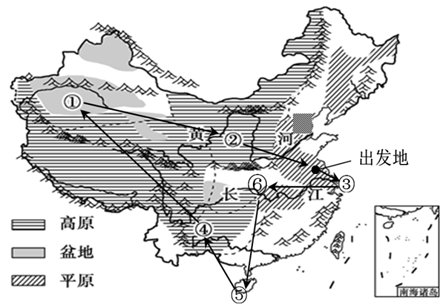 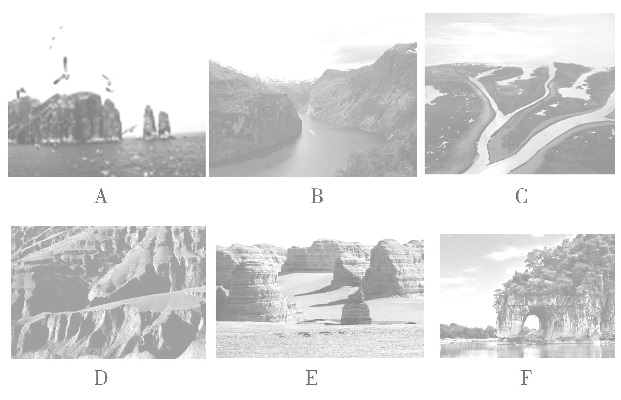 （1）全国地貌景观多样，图中所示地区与其地貌对应的是（填字母）。
①________、②________、③________。（2）A地貌名称为________，受________作用形成。（3）素有“千沟万壑”之称的地貌是________（填字母），该地形区形成是________作用。而其表面的“千沟万壑”又是受________作用。29.（16分）读我国南方某地地质、地貌示意图，完成下列各题。
  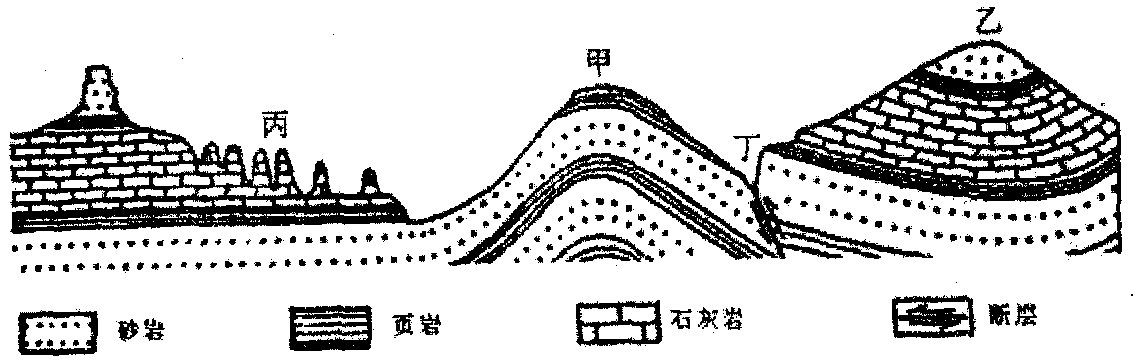 （1）图中地质构造主要有背斜、向斜、断层，其中甲处为________，乙处为________；从地形地貌上看，甲为________，乙为________。（2）图中丙处为喀斯特地貌，主要受流水________作用形成。（3）图中具有良好的储水构造的是________处，大型铁路建设应避开________处，如果要在甲乙丙丁四处中的一处打油井，应在________处打。答案选择题（每题2分）1. c  2.b  3.c  4.a  5.b  6.d  7.c  8.b  9.b  10.a  11.b  12.a  13.b  14.d  15.b  16.c  17.d  18.b  19.d  20.c  21.d  22.a  23.b  24.b  25.d填空题（26题每空一分，27、28、29每空两分）26.（1）.核聚变   光和热量   水（2）.光球   黑子   11年（3）.日珥   耀斑27.（1）.短   上海海拔低，地壳厚度小，故地震波传播用时短（2）.地震波（3）.由西北向东南递减   地壳28.（1）.E   D   C（2）.海蚀崖（柱）   海浪侵蚀（3）.D   风力沉积   流水侵蚀29.（1）.背斜   向斜   山地   山地   （2）.溶蚀（3）.乙   丁   甲